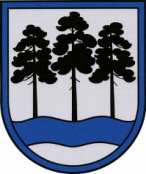 OGRES  NOVADA  PAŠVALDĪBAReģ.Nr.90000024455, Brīvības iela 33, Ogre, Ogres nov., LV-5001tālrunis 65071160, e-pasts: ogredome@ogresnovads.lv, www.ogresnovads.lv PAŠVALDĪBAS DOMES SĒDES PROTOKOLA IZRAKSTS5.Par lokālplānojuma “Lokālplānojums zemes vienībai Rīgas ielā 45, Ogrē, Ogres nov., lai grozītu Ogres novada teritorijas plānojumu 2012.-2024.g.” apstiprināšanuSaskaņā ar Ogres novada pašvaldības (turpmāk – Pašvaldība) domes 2020.gada 18.jūnija lēmumu “Par lokālplānojuma zemes vienībai Rīgas ielā 45, Ogrē, Ogres nov., lai grozītu Ogres novada teritorijas plānojumu 2012.-2024.g., izstrādes uzsākšanu” atļauts uzsākt lokālplānojuma izstrādi zemes vienībai Rīgas ielā 45, Ogrē, Ogres nov., kadastra apzīmējums 7401 001 0473 (turpmāk – Zemes vienība), lai grozītu Ogres novada teritorijas plānojumu 2012.-2024.gadam (turpmāk – Lokālplānojums).Lokālplānojuma izstrādi ierosināja Pašvaldība nolūkā pamatot nepieciešamās izmaiņas Ogres novada pašvaldības 2012.gada 21.jūnija saistošajos noteikumos Nr.16/2012 „Ogres novada teritorijas izmantošanas un apbūves noteikumi”, kas izriet no nepieciešamības radīt priekšnoteikumus Zemes vienības attīstībai kā Ogres pilsētas reprezentācijas vietai, simbolizējot Ogri kā modernu, inovatīvu un plaukstošu kūrortpilsētu.Saskaņā ar 2020.gada 2.jūlijā noslēgto līgumu Nr.5-2.1/2020-402 “Par lokālplānojuma zemes vienībai Rīgas ielā 45, Ogrē, Ogres novads, lai grozītu Ogres novada teritorijas plānojumu 2012.-2024.gadam izstrādi” Lokālplānojumu izstrādāja sabiedrība ar ierobežotu atbildību “Metrum”. Atbilstoši Pašvaldības domes 2021.gada 20.maija lēmumam “Par lokālplānojuma zemes vienībai Rīgas ielā 45, Ogrē, Ogres nov., lai grozītu Ogres novada teritorijas plānojumu 2012.-2024.g., nodošanu publiskajai apspriešanai un atzinumu saņemšanai” Lokālplānojuma 1.0.redakcija nodota publiskajai apspriešanai un institūciju atzinumu saņemšanai. Lokālplānojuma publiskā apspriešana norisinājās laika periodā no 2021.gada 29.maija līdz 26.jūnijam. Atbilstoši Lokālplānojuma izstrādes vadītāja – Pašvaldības centrālās administrācijas “Ogres novada pašvaldība” Infrastruktūras veicināšanas  nodaļas telpiskā plānotāja-galvenā speciālista lauku infrastruktūras jautājumos Jevgēnija Duboka (turpmāk – Izstrādes vadītājs) ziņojumā par Lokālplānojuma publiskās apspriešanas rezultātiem un turpmāko virzību, Lokālplānojuma 1.0.redakcijai pilnveidošana nav nepieciešama un izteikts priekšlikums to apstiprināt. Ņemot vērā minēto, izskatot Izstrādes vadītāja ziņojumu par Lokālplānojuma publisko apspriešanu un turpmāko virzību, ka arī  pamatojoties uz likuma “Par pašvaldībām” 15.panta pirmās daļas 13.punktu, 21.panta pirmās daļas 16.punktu, Teritorijas attīstības plānošanas likuma 12.panta pirmo daļu, 24.pantu un 25.panta pirmo daļu, Ministru kabineta 2014. gada 14.oktobra noteikumu Nr.628 „Noteikumi par pašvaldību teritorijas attīstības plānošanas dokumentiem” 88.1.apakšpunktu un 91.punktu,balsojot: ar 21 balsi "Par" (Andris Krauja, Artūrs Mangulis, Dace Kļaviņa, Dace Māliņa, Dace Nikolaisone, Dainis Širovs, Dzirkstīte Žindiga, Edgars Gribusts, Egils Helmanis, Gints Sīviņš, Ilmārs Zemnieks, Indulis Trapiņš, Jānis Iklāvs, Jānis Kaijaks, Jānis Lūsis, Jānis Siliņš, Mariss Martinsons, Pāvels Kotāns, Raivis Ūzuls, Toms Āboltiņš, Valentīns Špēlis), "Pret" – nav, "Atturas" – nav,Ogres novada pašvaldības dome NOLEMJ:Apstiprināt lokālplānojumu “Lokālplānojums zemes vienībai Rīgas ielā 45, Ogrē, Ogres nov., lai grozītu Ogres novada teritorijas plānojumu 2012.-2024.g.” ar Ogres novada pašvaldības (turpmāk – Pašvaldība) saistošajiem noteikumiem Nr.13/2021 “Lokālplānojums zemes vienībai Rīgas ielā 45, Ogrē, Ogres nov., lai grozītu Ogres novada teritorijas plānojumu. Teritorijas izmantošanas un apbūves noteikumi un grafiskā daļa.”, turpmāk – Noteikumi (pielikumā uz 14 lapām). Uzdot Pašvaldības centrālās administrācijas “Ogres novada pašvaldība” Infrastruktūras veicināšanas nodaļas telpiskajam plānotājam – galvenajam speciālistam lauku infrastruktūras jautājumos:piecu darba dienu laikā pēc šī lēmuma pieņemšanas ievietot lēmumu un Noteikumus Teritorijas attīstības plānošanas informācijas sistēmā un nosūtīt paziņojumu par lokālplānojuma un Noteikumu pieņemšanu publikācijai oficiālajā izdevumā „Latvijas Vēstnesis”;divu nedēļu laikā pēc šī lēmuma pieņemšanas nodrošināt lēmuma 2.1.punktā minētā paziņojuma publicēšanu Pašvaldības tīmekļa vietnē (www.ogresnovads.lv) un tuvākā Pašvaldības informatīvā izdevuma “Ogrēnietis” numurā. piecu darba dienu laikā pēc Noteikumu parakstīšanas nodrošināt to un tiem pievienoto dokumentu nosūtīšanu rakstveidā un elektroniskā veidā Vides aizsardzības un reģionālas attīstības ministrijai.Kontroli par lēmuma izpildi uzdot pašvaldības izpilddirektoram.  (Sēdes vadītāja,domes priekšsēdētāja E.Helmaņa paraksts)Ogrē, Brīvības ielā 33Nr.52021.gada 29.jūlijā  